Topical Module: Transferable Skills, Career, and Workforce Development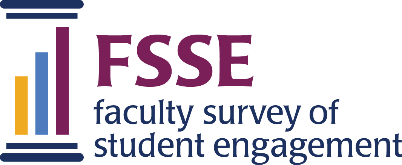 This module is a result of collaborations between NSSE and Strada Education Network and a pilot survey developed by the American Association of State Colleges and Universities. This module examines activities that contribute to students’ career plans, influences their career goals, increases confidence in work-related skills, and transferable skills for the workplace and beyond. This module complements questions on the core survey about higher-order learning, reflective and integrative learning, and students’ perceptions of their development in a variety of areas.During the current school year, whether course-related or not, to what extent have you encouraged students you teach or advise to do the following?Response options: Very much, Quite a bit, Some, Very little, Not at allDiscuss or debate an issue of social, political, or philosophical importanceMake a speech to a groupWork in a group with people who differ from them in terms of background, political orientation, points of view, etc.Discuss the ethical consequences of a course of actionEvaluate the credibility of information sourcesDiscuss complex problems with others to develop a better solutionGenerate multiple solutions to a problem or taskCombine dissimilar concepts to create a novel ideaAdapt a previously used solution to a new situationRefer to online content (tutorial, forum, webpage, etc.) to solve a problemRefer to online content (tutorial, forum, webpage, etc.) to learn a new skill or procedureUse project management tools to plan, organize, or schedule tasksUse a daily or weekly “to do” listPrioritize what tasks need to be accomplishedWork longer hours than usual to meet deadlines (i.e., after midnight, before dawn)During the current school year, whether course-related or not, to what extent have you encouraged students you teach or advise to do the following?Response options: Very much, Quite a bit, Some, Very little, Not at allOvercome obstacles in finding and using career-related resources at your institutionDemonstrate effective work habits (punctuality, working productively with others, time and workload management, etc.)Network with alumni or professionals to make potential career connections Communicate your knowledge, skills, and experiences to potential employersUse career-specific technology (devices, programs, or tools used by those in the field)Work effectively with people of other backgrounds (economic, racial/ethnic, political, religious, nationality, etc.)Address ethical issues they might face in their career Analyze a case, scenario, or simulation of a real-life situation Research a career interest, a potential employer, or the job market Learn about a career or industry from practicing professionals Observe employees in action at a place of work (clinics, offices, schools, etc.) Connect their learning to how they can impact their community and society Topical Module: Transferable Skills, Career, and Workforce Development (continued)During the current school year, whether course related or not, about how often have students you teach or advise written something (paper, report, article, etc.) that:Response options: Very often, Often, Sometimes, NeverUsed information from a variety of sources (books, journals, Internet, databases, etc.)Assessed the conclusions of a published workIncluded ideas from more than one academic disciplinePresented multiple viewpoints or perspectivesDuring the current school year, whether course-related or not, have you encouraged students you teach or advise to do the following?Response options: Yes, NoTake a career exploration, planning, or development courseComplete a career profile or self-assessment to identify occupations that match their strengths and interests Attend a talk, panel discussion, or workshop about careers Discuss their career interests with other faculty membersInterview or shadow someone in a career that they are considering Participate in a major- or career-related co-curricular activity (student organization, professional or honor society, etc.) Meet with an advisor, success coach, and/or career services staff member to explore your interests and plan your future Get help with their résumé Participate in a mock or practice interviewParticipate in a career fairComplete a paid internship Network with alumni or professionals in a field related to their career interests During a typical school year, how many letters of recommendation of the following types do you write for undergraduate students?Response options: None, 1-4, 5-9, 10-14, 15 or moreGraduate or professional schoolPost-graduation employmentPre-graduation job experience (internships, practicum, etc.)Academic honors or awards